PLANEJAMENTO DE AULA REMOTA DE HISTÓRIAUNIDADE 1  - AULA 1AnexosCARTAZ:FICHAS COM PERGUNTAS E IMAGENS: 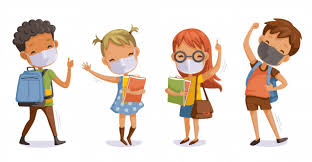 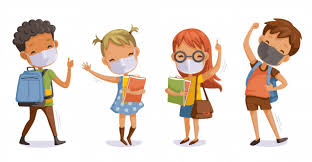 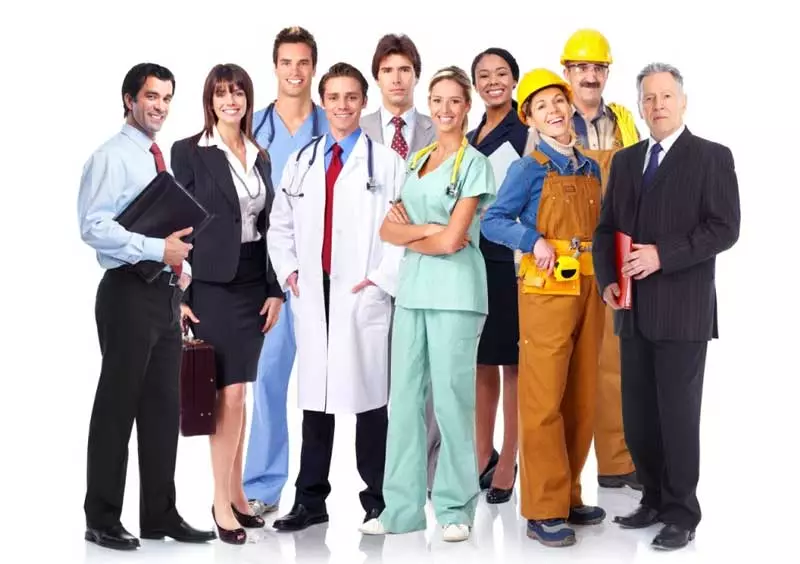 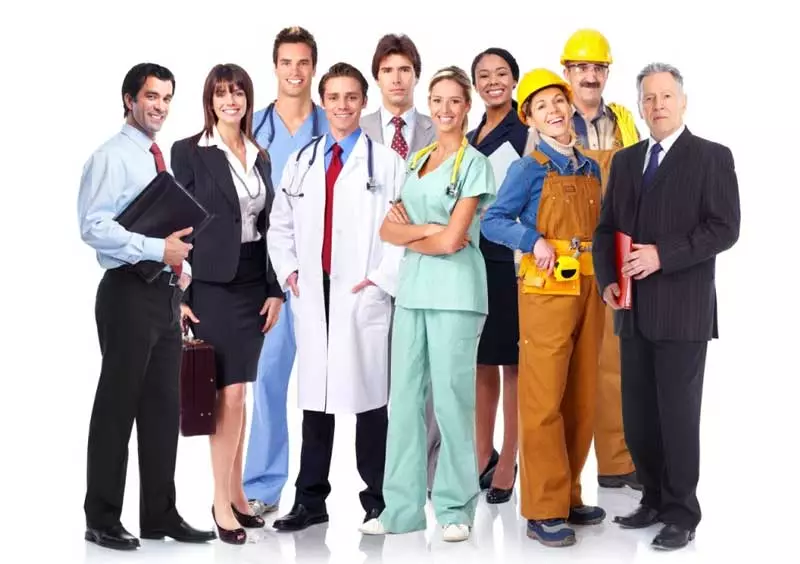 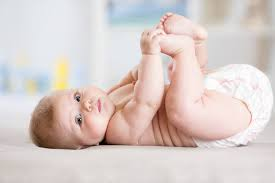 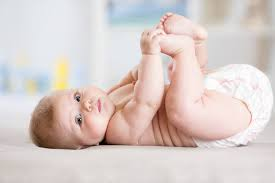 Escola/SMEPrograma de Aulas Remotas VEM APRENDER Programa de Aulas Remotas VEM APRENDER Ano: 1º ano         Data:    01 /03/ 2021              08/03/2021Professor (a):Celma Alves de Oliveira e Viviane Aparecida LimaCoordenação de Área:Carla Rosana OroskiCarla Rosana OroskiHabilidade Identificar os aspectos do seu crescimento por meio do registro das lembranças particulares ou de lembranças dos membros de sua família e/ ou de sua comunidadeObjetivo (s) de aprendizagemIdentificar e comparar características das diferentes fases da vida do ser humano;Identificar aspectos do próprio crescimento;Compreender os tempos: passado, presente e futuro.Link da aulahttps://youtu.be/fkw3fzvVcG8Objetos de conhecimento As fases da vida e a ideia de temporalidade (passado, presente e futuro)Tempo aula TV:    25’Desenvolvimento da aula – Estratégias de EnsinoDesenvolvimento da aula – Estratégias de EnsinoOrganização Organização Organização Ações do professorPossíveis ações esperadas dos alunosDo TempoDo TempoDos RecursosINTRODUÇÃO1 -Apresentação do Pedro e da Laura, alunos da escola da rede municipal de ensino de Ponta Grossa2 -Contação de história: Linha do tempo – A história de Lalá.1 -Estar atento a história de vida dos novos colegas fazendo a relação com a escola que estuda, o bairro e sua família.2 -Ouvir a história com atenção fazendo analogia com fatos de sua vida.4’4’Livro de Literatura infantilDESENVOLVIMENTO DA AULA1 -Explorar as etapas apresentadas na história de Lalá, com questionamento aos alunos: Será que com 6 anos eu ainda uso fralda? Com quantos anos eu vou conseguir escrever meu nome?2- Apresentar imagens de cada fase do desenvolvimento humano explorando as idades compreendidas em cada fase, sua evolução física, psicológica (aprendizagem adquiridas) e socialização com determinados grupos;Fase da Infância: Bebê: usa fraldas, não tem dentes não consegue se alimentar sozinho, dependente dos adultos... Criança: está crescendo, já se alimenta sozinho, sabe falar, cantar, já vai para escola, pode ajudar nas atividades de casa, começa a perder os dentes...Fase da adolescência: começa novas mudanças no corpo, ainda cresce, vai se tornando mais independente...Fase adulta: crescimento está concluído, mais responsabilidades, maior independência, já trabalha ...Fase Idoso: muita experiência de vida, o corpo muda novamente aparecendo rugas e cabelos brancos, ...3- Explicar sobre as aprendizagens e cuidados tanto no conhecimento educacional quanto aos cuidados consigo, em relação as atitudes que vão se modificando com o progresso das fases do desenvolvimento;4- Questionar os alunos sobre as responsabilidades que se vai adquirindo, ao longo da mudança das fases da vida, a qual fazem parte do grupo familiar, escolar e social, bem como as responsabilidades que vão sendo colocadas nos afazeres da casa de acordo com a faixa etária;5- Enfatizar através de diálogo, a importância do brincar como momento de muita importância para a Infância, momento de   socialização, de dividir, de competir, de respeitar e de zelar pelo brinquedo;6- Confeccionar cartaz fazendo relação entre passado, presente e futuro. Serão utilizadas frases e auxílio de imagens. Você tem dois anos. Você está saindo de casa para trabalhar. Você está assistindo aula do 1◦ ano. Sua mãe está trocando sua fralda. Você está fazendo mamadeira par seu filho...(Classificar a ação da frase:  passado, presente, ou no futuro)1- Escutar  atentamente  respondendo que só se usa fralda quando se é bebê e que conseguirá escrever o nome quando for para a escola.2- Perceber que está na  fase da infância, pois já foi bebê e está crescendo pois estão ocorrendo mudanças físicas e psicológicas.3- Compreender que o seu comportamento se modifica de acordo com a sua idade, o grupo social e local em que está.4- Identificar as tarefas que já fazem em casa, como arrumar a cama, dar comida aos animais...5- Reconhecer que durante as brincadeiras deve haver respeito com o outro, pois nem sempre ganhamos.6– Identificar em qual tempo se encaixa cada frase relacionando com a sua própria história.4’6’5’4’6’5’SlideCartaz/ImagensATIVIDADE DE SISTEMATIZAÇÃO/VALIDAÇÃO DAS APRENDIZAGENS –- Na aula de hoje aprendemos sobre as diferentes fases da vida dos seres humanos, identificamos também que as ações acontecem sempre em um tempo:  passado, o presente e o futuro. Que vamos passando por mudanças físicas, psicológicas e sociais durante a construção da nossa história.ATIVIDADE DE SISTEMATIZAÇÃO/VALIDAÇÃO DAS APRENDIZAGENS –- Na aula de hoje aprendemos sobre as diferentes fases da vida dos seres humanos, identificamos também que as ações acontecem sempre em um tempo:  passado, o presente e o futuro. Que vamos passando por mudanças físicas, psicológicas e sociais durante a construção da nossa história.3’3’SlideTAREFA/ATIVIDADES DE CASA: Pintura, recorte e colagem das fases da vida (anexo).TAREFA/ATIVIDADES DE CASA: Pintura, recorte e colagem das fases da vida (anexo).CONCLUSÃO DA AULA:*Retomada dos objetivos propostos:- Identificar e comparar características das diferentes fases da vida do ser humano;- Identificar aspectos do próprio crescimento;- Compreender os tempos: passado, presente e futuro. *Explicação da atividade proposta sobre a identificação das fases da vida, bem como passado, presente e futuro.CONCLUSÃO DA AULA:*Retomada dos objetivos propostos:- Identificar e comparar características das diferentes fases da vida do ser humano;- Identificar aspectos do próprio crescimento;- Compreender os tempos: passado, presente e futuro. *Explicação da atividade proposta sobre a identificação das fases da vida, bem como passado, presente e futuro.3’SlideSlidePropostas Sugestões para o professor na escolaAtividade Avaliativa Para aprofundamentos sobre a temática da aulahttps://www.youtube.com/watch?v=CE833M_8MXc -  1º Ano - História - Aula 03 - Fases da Vida - Parte 3https://escolakids.uol.com.br/ciencias/as-fases-da-vida.htmREFERÊNCIAS BIBLIOGRÁFICAS(usadas para a aula)https://www.youtube.com/watch?v=Ux5BRFh_pRc – Linha do tempo História de LaláLivro de História Apis – 1º Ano – Editora Áticahttp://sweetbiologist.blogspot.com/2011/09/fases-da-vida-texto.htmlhttp://www.estudokids.com.br/fases-da-vida-infancia-adolescencia-idade-adulta-e-velhicePASSADOPRESENTEFUTURO